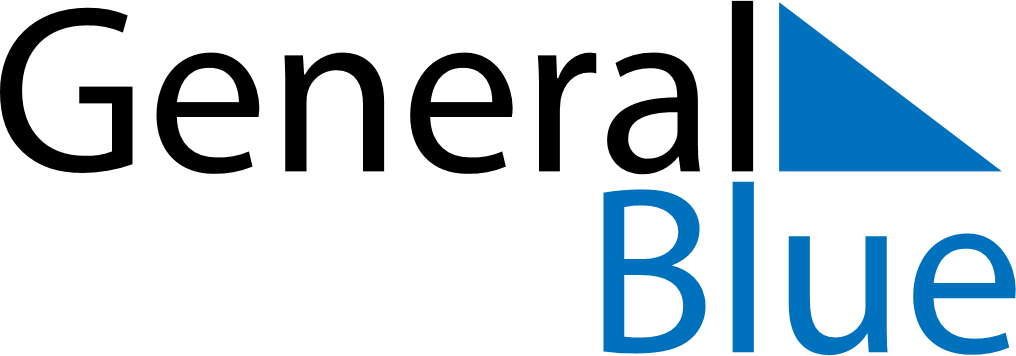 June 2025June 2025June 2025June 2025Saint HelenaSaint HelenaSaint HelenaSundayMondayTuesdayWednesdayThursdayFridayFridaySaturday1234566789101112131314Whit Monday151617181920202122232425262727282930